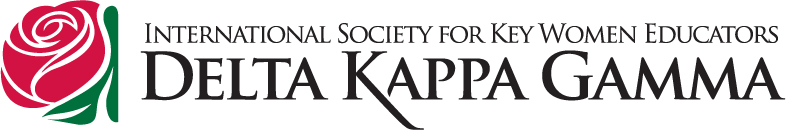 PENNSYLVANIA STATE ORGANIZATIONState Convention Workshop Presentation ApplicationApplications are due no later than December 23, 2022, and may be submitted by email in a PDF format or by the United States Postal Service to:Royce Boyd, First Vice President, EEC Chair[All contact information, personal email or home address can be obtained through the DKG PA directory]Please complete the following:Name:      Chapter:      Mailing Address:      Phone Number:      Email Address:      Act 48 Applicable: _____ Yes  _____  NoWorkshop Title:  Target Audience:    Workshop Description:      